Mathematics Vocabulary list for Year 2Maths has its own language. Sometimes that language is written words and sometimes it is symbols but it is a language and it must be learned for fluency and competency. If your child doesn’t have a good understanding of the vocabulary, it can hinder their performance in Maths. At Millbrook, we teach this vocabulary and give it context which allows the children to apply it to a variety of problems. Listed below is the vocabulary your child will learn this year. Number and place value Number and place value Number and place value Calculate To work out mathematically. Can you calculate the answer to 13+4?Column A vertical arrangement of numbers or objects. Continue To carry something on. Can you continue counting to 20. 10,11,12,13,14,15,……………..Efficient Well organised using the best strategy and utilise known facts. I can use my number bonds knowledge to do 23+7 as I know 7+3=10 therefore the answer is 30. That is the most efficient method for me. Greater thanThe > symbol means greater than. Eight is greater than 2 8 > 2Hundreds The number equivalent to the product of 10x10. The first three-digit number. 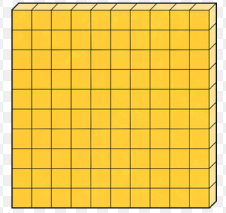 < Less than The symbol < means that one number is smaller than the other number. 5 is less than 8 5  < 8Operation A mathematical process. There are four types. Addition, Subtraction, multiplication and division. 10+10=20The operation above is addition. Place value A system for writing numbers in which the value of a digit is defined by its position within the number. The number 43. The place value of the 4 is forty and the place value of the 3 is 3 ones. PredictA prediction is a reasonable guess as to what will happen. I predict the next number will be higher.1,3,4,8,Representation A very general relationship between objects or structures. Make the number 7 using objects, counters and dienes.Rule A procedure that a count must follow. The rule is to add 2. 2,4,6,8,10SequenceA list of numbers or objects in an order. The sequence starts with 2 and goes up in 2s.2,4,6,8,10Addition and SubtractionAddition and SubtractionAddition and SubtractionCarrying When you carry from ones to tens.    32+ 29   6 1   1Exchanging When you change a ten into ten ones. 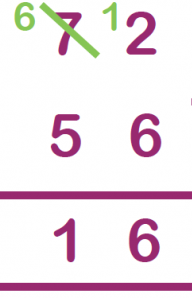 Facts A group of equations using the same set of numbers. 22+12=3412+22=3434-22=1234-12=22Inverse operations Opposite operations that undo each other. Addition and subtraction are inverse operations. Multiplication and divisionMultiplication and divisionMultiplication and divisionDivision factDivision number sentences related to tables knowledge.20 divided by 5 equals 4 is a division fact. Equal groups of A group of the same number of items as the other groups. This shows two equal groups of 4 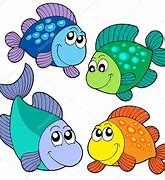 Left over When dividing in Maths the groups can be the same amounts however there can be some left over. A remainder. 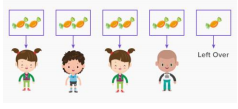 Multiplication fact The answer to 2 times 5 is 10. Is a multiplication fact. 2x5=10Multiplication tableA list that shows the results of multiplying two numbers by each other. 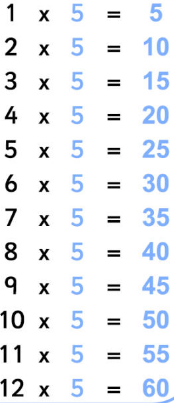 Times The same as multiply and the inverse to division.Three times five equals 15. Fractions Fractions Fractions Denominator The bottom number on a fraction. 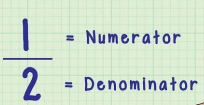 Equivalent The fractions are the same. 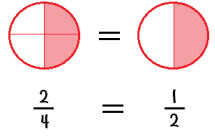 Mixed NumberA number consisting of an integer and a proper fraction. 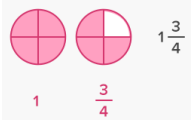 Numerator The top number on a fraction One of three equal parts When a shape or object is split into 3 equal parts each part is called a third. 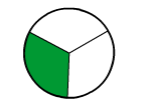 One third or two thirdsWhen a shape or object is split into 3 equal parts. One part is one third and two parts are two thirds. 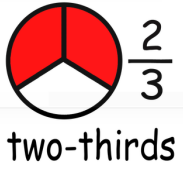 Two halvesTwo equal parts of a whole. 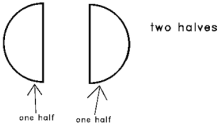 Three quartersWhen a shape is split into four equal parts and you have 3 of those parts. It is called three quarters.Length Length Length Centimetre (cm)A measure of length there are 100 of them in a metre. I used my ruler to measure how many cms my pencil was. FurthestAt or by the greastest distance. The girl ran 100 meters and the boy ran 80 metres. So the girl ran the furthest. Tape measureA measuring tool. The boy measured his leg with a tape measure. WeightWeightWeightGram A metric unit of mass equal. One thousand grams are equal to 1 kilogram.An apple weighs approximately 100 grams. Capacity and volumeCapacity and volumeCapacity and volumeMillilitersA measurement of liquid. A small beaker holds approximately 60 milliliters of water. Temperature Temperature Temperature Degree A measurement of temperature. The temperature was 14 degrees today. Temperature Measurement of how hot or cold something is. The boiling water had a temperature of 100 degrees Celsius. TimeTimeTimeMinutes past The amount of time past the hour. 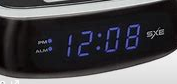 It is 8 minutes past 12. Digital clock A clock that displays the time in numerical order rather than using hands on a clock. 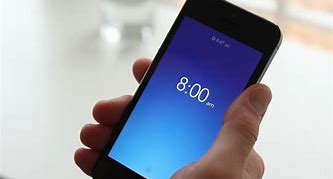 Fortnight A period of 2 weeks. There are 14 days in a fortnight.SecondsA unit of time. There are 60 seconds in a minute.2D and 3D shape 2D and 3D shape 2D and 3D shape Hexagon A 6-sided shape. Line of SymmetryA shape is symmetrical when it fits exactly onto itself when folded in half. 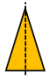 OctagonAn 8-sided shape PentagonA 5-sided shapeVertices Where two lines meet. One is called a vertex. A pentagon has 5 vertices. VertexPosition and directionPosition and directionPosition and directionRight angleAn angle of 90 degrees. A square has 4 right angles. 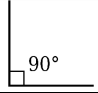 Straight lineA line that does not curve. StatisticsStatisticsStatisticsFrequencyThe number of times something occurs. A blue car drove passed 4 times therefore the frequency of blue cars is 4. LabelThe horizontal label across the bottom and the vertical label down the side tell us the facts on a graph.colour            Number of The graph shows the number of colours of cars. Least commonThe smallest amount. No one chose the colour yellow as their favourite it was the least common. Least popularThe smallest amount No one chose the colour yellow as their favourite it was the least popluar.Most commonThe biggest amount. The highest choice of colour was blue it was the most common. Most popularThe biggest amount. The highest choice of colour was blue it was the most popular. PictogramA representation of data using pictures or symbols. 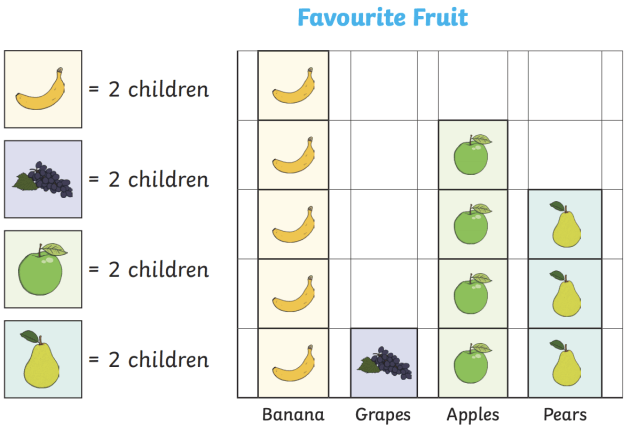 Represent To present something in a certain way. We are going to represent your data in a pictogram. TallyA form of counting using lines. 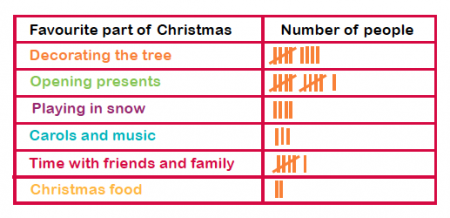 TitleAt the top of the graph telling you what it is about. 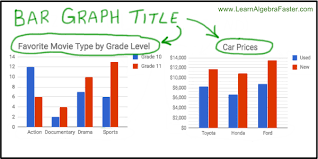 